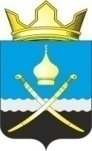 Российская ФедерацияРостовская область, Тацинский районМуниципальное образование «Михайловское сельское поселение» Администрация Михайловского сельского поселенияПОСТАНОВЛЕНИЕ«30»  марта  2021 года                           № 33	                            х. Михайлов	В соответствии постановлением Администрации Михайловского сельского поселения от 27 сентября 2018 года № 141.1 «Об утверждении Порядка разработки, реализации и оценки эффективности муниципальных программ Михайловского сельского поселения», постановлением Администрации Михайловского сельского поселения от 16 октября 2018 года № 160.1 «Об утверждении Методических рекомендаций по разработке и реализации муниципальных программ Михайловского сельского поселения»-ПОСТАНОВЛЯЮ:	1.Утвердить отчет о реализации муниципальной программы Михайловского сельского поселения «Развитие физической культуры и спорта» за 2020 год, утвержденной постановлением Администрации Михайловского сельского поселения от 28.12.2018 года № 203 «Об утверждении муниципальной программы Михайловского сельского поселения «Развитие физической культуры и спорта» по результатам за 2020 год согласно приложению 1 к настоящему постановлению.          2.Настоящее постановление вступает в силу с момента его обнародования.3.	Контроль за выполнением настоящего постановления оставляю за собой.Глава АдминистрацииМихайловского сельского поселения                                                           Л.С. ПрисяжнюкПриложение к постановлениюАдминистрации Михайловскогосельского поселения от 30.03.2021 № 33Отчето реализации муниципальной программы
Михайловского сельского поселения «Развитие физической культуры и спорта» за  2020  годРаздел 1. Конкретные результаты, достигнутые за 2020год      В целях создания условий обеспечивающих возможность гражданам Михайловского сельского поселения систематически заниматься физической культурой и массовым спортом, вести здоровый образ жизни, в рамках реализации муниципальной программы Михайловского сельского поселения «Развитие физической культуры и спорта», утвержденной постановлением Администрации Михайловского сельского поселения от 28.12.2018 № 203 (далее – муниципальная программа), ответственным исполнителем и участниками муниципальной программы в 2019 году реализован комплекс мероприятий, в результате которых:решалась задача вовлечения населения в занятия физической культурой и массовым спортом,  приобщение их к здоровому образу жизни,  повышение интереса жителей к регулярным занятиям физической культурой и спортом,                 формирования у населения и подрастающего поколения осознанной потребности в занятиях физической культурой и спортом, основ здорового образа жизни.Раздел 2. Результаты реализации основных мероприятий, а также сведения о достижении контрольных событий муниципальной программы           Достижению результатов в 2020 году способствовала реализация ответственным исполнителем, соисполнителем и участниками муниципальной программы основных мероприятий.           В   рамках   подпрограммы    1.   «Развитие физической культуры и массового спорта», предусмотрена   реализация   1 основного     мероприятия.Основное мероприятие	1.1.	«Обеспечение организации и проведения физкультурных и массовых мероприятий» выполнено.В рамках основного мероприятия 1.1. «Обеспечение организации и проведения физкультурных и массовых мероприятий»:      проведено 31 спортивно-массовых мероприятий, приобретена спортивная форма. В рамках реализации программы в 2020 году можно отметить следующее:              По подпрограмме 1. «Развитие физической культуры и массового спорта» не предусмотрено контрольных событий.Сведения о выполнении основных мероприятий муниципальной программы приведены в приложении № 1 к отчету о реализации муниципальной программы.Раздел 3. Анализ факторов, повлиявших на ход реализации муниципальной программы             Факторов, повлиявших на ход реализации муниципальной программы не зафиксировано. Раздел 4. Сведения об использовании бюджетных ассигнований и внебюджетных средств на реализацию муниципальной программы      Объем   запланированных  расходов   на  реализацию муниципальной программы  на 2020 год составил 54,3 тыс. рублей, в том числе по источникам финансирования:           местный бюджет – 54,3 тыс. рублей;безвозмездные     поступления     из      областного бюджета-  0,0 тыс. рублей;        безвозмездные     поступления     из      районного бюджета - 0,0 тыс. рублей;         внебюджетные источники – 0,0 тыс. рублей.План ассигнований в соответствии с Решением Собрания депутатов Михайловского сельского поселения от 26.12.2019 г. № 151 «О бюджете Михайловского сельского поселения Тацинского района на 2020 год и на плановый период 2021 и 2022 годов составил 54,3 тыс. рублей. В соответствии со сводной бюджетной росписью – 54,3 тыс. рублей, в том числе по источникам финансирования:местный бюджет – 54,3 тыс. рублей;безвозмездные     поступления     из      областного бюджета-  0,0 тыс. рублей;безвозмездные     поступления     из      районного бюджета - 0,0 тыс. рублей;внебюджетные источники – 0,0 тыс. рублей.Исполнение   расходов   по   муниципальной   программе составило 54,3 тыс. рублей, в том числе по источникам финансирования:местный бюджет – 54,3 тыс. рублей;безвозмездные     поступления     из      областного бюджета- 0,0 тыс. рублей;безвозмездные     поступления     из      районного бюджета - 0,0 тыс. рублей;внебюджетные источники – 0,0 тыс. рублей.       Сведения об использовании бюджетных ассигнований и внебюджетных
средств на реализацию муниципальной программы за 2020 год приведеныв приложении № 2 к отчету о реализации муниципальной программы.Раздел 5. Сведения о достижении значений показателей муниципальнойпрограммы, подпрограмм муниципальной программы за 2020 годМуниципальной программой и подпрограммой муниципальной
программы предусмотрено 2 показателя, по 2 из которых фактические  значения  соответствуют  плановым.        Показатель 1. Доля граждан, систематически занимающихся физической культурой и спортом, в общей численности населения - плановое значение – 18,7 %, фактическое значение- 18,7%.         Показатель 1.1. «Увеличение количества проводимых спортивно-массовых и спортивных мероприятий» - плановое  значение 1 шт., фактическое значение- 1шт.     В рамках реализации программы в 2020 году можно отметить следующее:- повышение мотивации граждан к регулярным занятиям физической культурой и спортом и ведению здорового образа жизни;- обеспечение выступления участников спортивных мероприятий на поселенческих и районных спортивных соревнованиях.     Достигнутые  мероприятия  позволили достичь в 2020 году следующих результатов:Доля граждан Михайловского сельского поселения, систематически занимающихся физической культурой и спортом, в общей численности населения 18,7%Численность лиц, систематически занимающихся физической культурой и спортом 764 человек.     Сведения о достижении значений показателей муниципальной программы, подпрограмм муниципальной программы с обоснованием отклонений по показателям приведены в приложении № 3 к отчету о реализации муниципальной программы.Раздел 6. Результаты оценки эффективности реализации муниципальной программыЭффективность муниципальной программы определяется на основании степени выполнения целевых показателей, основных мероприятий и оценки бюджетной эффективности муниципальной программы.1. Степень достижения целевых показателей муниципальной программы, подпрограмм муниципальной программы:степень достижения целевого показателя 1 -1,0;степень достижения целевого показателя 1.1-1,0.Суммарная    оценка    степени    достижения    целевых показателеймуниципальной программы составляет  1,0 (2/2), что характеризует высокий уровень эффективности реализации муниципальной программы по степени достижения целевых показателей.Степень реализации основных мероприятий, финансируемых за счет всех источников финансирования, оценивается как доля основных мероприятий, выполненных в полном объеме.Степень реализации основных мероприятий, составляет  1,0 (1/1),     что характеризует высокий уровень эффективности реализации муниципальной программы по степени реализации основных мероприятий.Бюджетная эффективность реализации Программы рассчитывается в несколько этапов.Степень реализации основных мероприятий, финансируемых за счет средств местного бюджета, безвозмездных поступлений в местный бюджет, оценивается как доля мероприятий, выполненных в полном объеме.Степень реализации основных мероприятий, муниципальной программы составляет 1,0 (1/1).Степень соответствия запланированному уровню расходов за счет средств местного бюджета, безвозмездных поступлений в местный бюджет оценивается как отношение фактически произведенных в отчетном году бюджетных расходов на реализацию муниципальной программы к их плановым значениям.Степень соответствия запланированному уровню расходов:54,3 тыс. рублей / 54,3 тыс. рублей = 1Эффективность использования средств местного бюджета рассчитывается как отношение степени реализации основных мероприятий программ к степени соответствия запланированному уровню расходов за счет средств местного бюджета, безвозмездных поступлений в местный бюджет.Эффективность использования финансовых ресурсов на реализацию муниципальной программы:1/1= 1,0 в связи с чем бюджетная эффективность реализациимуниципальной программы является высокой.  Уровень реализации муниципальной Программы в целом:1,0 х 0,5 + 1,0х 0,3 + 1,0 х 0,2 = 1, в связи с чем уровеньреализации муниципальной программы является высокий.Раздел 7. Предложения по дальнейшей реализации муниципальной программы        В 2020 году муниципальная программа реализовывалась  в соответствии с постановлением Администрации Михайловского  сельского поселения от 26.12.2018 № 203 « Об утверждении муниципальной программы Михайловского сельского поселения «Развитие физической культуры и спорта».Выводы:- запланированные мероприятия муниципальной программы на 2020 год выполнены  в полном объеме.Предложение:Важным значением для успешной реализации муниципальной программы «Развитие физической культуры и спорта» является 100% выполнение всех запланированных мероприятий и достижение плановых значений показателей , а также проведение оценки эффективности реализации муниципальной программы, для своевременного выявления негативных факторов, влияющих на показатели эффективности программы.     Для достижения ожидаемых результатов реализации муниципальной программы необходима ее дальнейшая реализация. Постановлением Администрации Михайловского сельского поселения от 29.12.2019 № 121 утвержден план реализации муниципальной программы на 2021 год. Решением Собрания депутатов Михайловского сельского поселения от 28.12.2020 № 188 «О бюджете Михайловского сельского поселения Тацинского района на 2021 год и на плановый период 2022 и 2023 годов» утверждены плановые ассигнования на реализацию муниципальной программы в 2021-2023 годах. Приложение 1СведенияО выполнении основных мероприятий подпрограмм, а также контрольных событий муниципальной программы: «Развитие физической культуры и спорта» за 2020 год<1> В целях оптимизации содержания информации в графе 2 допускается использование аббревиатур, например: основное
мероприятие 1.1 – ОМ 1.1.Приложение 2СВЕДЕНИЯоб использовании бюджетных ассигнований и внебюджетных средств на реализациюмуниципальной программы Михайловского сельского поселения «Развитие физической культуры и спорта» за 2020 г.<1> В соответствии с бюджетной отчетностью на 1 января текущего финансового года.<2> Заполняется в случае наличия указанных средств.<3> По основным мероприятиям подпрограмм в графе 3 «Объем расходов
(тыс. рублей), предусмотренных муниципальной программой» сумма должна соответствовать данным Таблицы 6.Приложение 3СВЕДЕНИЯо достижении значений показателейПриложение 4ИНФОРМАЦИЯо возникновении экономии бюджетных ассигнований на реализацию основных мероприятий  подпрограмм муниципальной программы, в том числе в результате проведения закупок, при условии его исполнения в полном объеме в отчетном году<1> В целях оптимизации содержания информации в графе 2 допускается использование аббревиатур, например: основное
мероприятие 1.1 – ОМ 1.1.Приложение 5ИНФОРМАЦИЯо соблюдении условий софинансирования расходных обязательств Михайловского сельского поселения 
при реализации основных мероприятий подпрограмм муниципальной программы в отчетном году<1> В целях оптимизации содержания информации в графе 2 допускается использование аббревиатур, например: основное мероприятие 1.1 – ОМ 1.1.Приложение 6ИНФОРМАЦИЯо расходах за счет средств, полученных от предпринимательской и иной приносящей доход деятельности, муниципальных бюджетных и автономных учреждений Михайловского сельского поселения в отчетном годутыс. рублей<1>  Остаток средств на начало отчетного года.<2>  Остаток средств на начало года, следующего за отчетным.Приложение 7Информацияоб основных мероприятиях, финансируемых за счет средств местного бюджета, безвозмездных поступлений в местный бюджет, выполненных в полном объемеПриложение 8Информацияоб основных мероприятиях, финансируемых за счет всех источников финансирования, выполненных в полном объемеОб утверждении отчета о реализации муниципальной программы  Михайловского сельского поселения «Развитие физической культуры и спорта» за 2020 год№ п/пНомер и наименование <1>Ответственный 
 исполнитель, соисполнитель,участник  
  (должность/ФИОПлановый срок окончания реализацииФактический срокФактический срокРезультатыРезультатыПричины не реализации/ реализации не в полном объеме№ п/пНомер и наименование <1>Ответственный 
 исполнитель, соисполнитель,участник  
  (должность/ФИОПлановый срок окончания реализацииначала реализацииокончания реализациизапланированныедостигнутыеПричины не реализации/ реализации не в полном объеме1234567891    Подпрограмма 1 «Развитие физической культуры и массового спорта»Администрация Михайловского сельского поселенияXXXXXX2  Основное  мероприятие  1.1  Обеспечение организации и проведения физкультурных и массовых мероприятий202020202020увеличение количества спортивно-массовых мероприятий;увеличение доли лиц, систематически занимающихся физической культурой и спортом в поселениипроведено 31 спортивно-массовое мероприятие, приобретена спортивная форма.3Контрольное   событие
муниципальной программы     XXXXXНаименование муниципальной программы, подпрограммы, основного мероприятияИсточники финансированияОбъем расходов (тыс. рублей), предусмотренныхОбъем расходов (тыс. рублей), предусмотренныхФактические 
расходы (тыс. рублей),
<1> Наименование муниципальной программы, подпрограммы, основного мероприятияИсточники финансированиямуниципальной программой сводной бюджетной росписьюФактические 
расходы (тыс. рублей),
<1> 12345Муниципальная
программа Михайловского сельского поселения «Развитие физической культуры и спорта»   Всего54,354,354,3Муниципальная
программа Михайловского сельского поселения «Развитие физической культуры и спорта»   местный бюджет54,354,354,3Муниципальная
программа Михайловского сельского поселения «Развитие физической культуры и спорта»   безвозмездные поступления в местный бюджет, <2>---Муниципальная
программа Михайловского сельского поселения «Развитие физической культуры и спорта»   в том числе за счет средств:Муниципальная
программа Михайловского сельского поселения «Развитие физической культуры и спорта»    - областного бюджета---Муниципальная
программа Михайловского сельского поселения «Развитие физической культуры и спорта»    - Фонда содействия реформированию ЖКХ---Муниципальная
программа Михайловского сельского поселения «Развитие физической культуры и спорта»   внебюджетные источники-Х-Подпрограмма 1.«Развитие  физической культуры и массового спорта»Всего54,354,354,3Подпрограмма 1.«Развитие  физической культуры и массового спорта»местный бюджет54,354,354,3Подпрограмма 1.«Развитие  физической культуры и массового спорта»безвозмездные поступления в местный бюджет, <2>---Подпрограмма 1.«Развитие  физической культуры и массового спорта»в том числе за счет средств:Подпрограмма 1.«Развитие  физической культуры и массового спорта» - областного бюджета---Подпрограмма 1.«Развитие  физической культуры и массового спорта» - Фонда содействия реформированию ЖКХ---Подпрограмма 1.«Развитие  физической культуры и массового спорта»внебюджетные источники---Основное мероприятие 1.1.«Обеспечение организации и проведения физкультурных и массовых мероприятий»Всего, <3>54,354,354,3№ п/пНомер и наименование ЕдиницаизмеренияЗначения показателей муниципальной программы,     
подпрограммы муниципальной программыЗначения показателей муниципальной программы,     
подпрограммы муниципальной программыЗначения показателей муниципальной программы,     
подпрограммы муниципальной программыОбоснование отклонений  
 значений показателя    
 на конец   
 отчетного года       
(при наличии)№ п/пНомер и наименование Единицаизмерениягод,предшествующий 
отчетному <1>отчетный годотчетный годОбоснование отклонений  
 значений показателя    
 на конец   
 отчетного года       
(при наличии)№ п/пНомер и наименование Единицаизмерениягод,предшествующий 
отчетному <1>планфактОбоснование отклонений  
 значений показателя    
 на конец   
 отчетного года       
(при наличии)1234567Муниципальная программа Михайловского сельского поселения «Развитие физической культуры и спорта»Муниципальная программа Михайловского сельского поселения «Развитие физической культуры и спорта»Муниципальная программа Михайловского сельского поселения «Развитие физической культуры и спорта»Муниципальная программа Михайловского сельского поселения «Развитие физической культуры и спорта»Муниципальная программа Михайловского сельского поселения «Развитие физической культуры и спорта»Муниципальная программа Михайловского сельского поселения «Развитие физической культуры и спорта»Показатель 1.Доля граждан, систематически занимающихся физической культурой и спортом, в общей численности населения%18,618,718,7Подпрограмма 1 «Развитие  физической культуры и массового спорта»Подпрограмма 1 «Развитие  физической культуры и массового спорта»Подпрограмма 1 «Развитие  физической культуры и массового спорта»Подпрограмма 1 «Развитие  физической культуры и массового спорта»Подпрограмма 1 «Развитие  физической культуры и массового спорта»Подпрограмма 1 «Развитие  физической культуры и массового спорта»Показатель 1.1.Увеличение количества проводимых спортивно-массовых и спортивных мероприятийшт.111№ п/пНаименование основного мероприятия подпрограммы, мероприятия ведомственной целевой программы (по инвестиционным расходам – в разрезе объектов)ОжидаемыйрезультатФактически сложившийся результатСумма экономии
(тыс. рублей)Сумма экономии
(тыс. рублей)№ п/пНаименование основного мероприятия подпрограммы, мероприятия ведомственной целевой программы (по инвестиционным расходам – в разрезе объектов)ОжидаемыйрезультатФактически сложившийся результатвсегов том числе в результате проведения закупок12 3 4 5 6Муниципальная программа Михайловского сельского поселения «Развитие физической культуры и спорта»Х ХПодпрограмма 1. «Развитие  физической культуры и массового спорта»Х Х Основное мероприятие 1.1.   «Обеспечение организации и проведения физкультурных и массовых мероприятий»54,3  54,300 № п/пНаименование основного мероприятия подпрограммы (по инвестиционным расходам – в разрезе объектов)1Объем фактических расходовОбъем фактических расходовОбъем фактических расходовОбъем фактических расходов№ п/пНаименование основного мероприятия подпрограммы (по инвестиционным расходам – в разрезе объектов)1за счет средств областного бюджетаза счет средств областного бюджетаза счет средств 
консолидированного бюджетаза счет средств 
консолидированного бюджета№ п/пНаименование основного мероприятия подпрограммы (по инвестиционным расходам – в разрезе объектов)1тыс. рублей%тыс. рублей%123456Муниципальная программа Михайловского сельского поселения «Развитие физической культуры и спорта»----Подпрограмма 1. «Развитие  физической культуры и массового спорта»----Основное мероприятие 1.1.   «Обеспечение организации и проведения физкультурных и массовых мероприятий»----Наиме-нование муниципального учреж-дения Остаток средств на 01.01.2020<1>Фактически полученные доходы от предпринимательской и иной приносящей доход деятельностиФактически полученные доходы от предпринимательской и иной приносящей доход деятельностиФактически полученные доходы от предпринимательской и иной приносящей доход деятельностиФактически полученные доходы от предпринимательской и иной приносящей доход деятельностиФактически полученные доходы от предпринимательской и иной приносящей доход деятельностиФактически полученные доходы от предпринимательской и иной приносящей доход деятельностиСредства, направленные на реализацию муниципальной программы за счет доходов, полученных от предпринимательской и иной приносящей доход деятельностиСредства, направленные на реализацию муниципальной программы за счет доходов, полученных от предпринимательской и иной приносящей доход деятельностиСредства, направленные на реализацию муниципальной программы за счет доходов, полученных от предпринимательской и иной приносящей доход деятельностиСредства, направленные на реализацию муниципальной программы за счет доходов, полученных от предпринимательской и иной приносящей доход деятельностиСредства, направленные на реализацию муниципальной программы за счет доходов, полученных от предпринимательской и иной приносящей доход деятельностиОстаток на 01.01.2021 <2>Наиме-нование муниципального учреж-дения Остаток средств на 01.01.2020<1>всегов том числе:в том числе:в том числе:в том числе:в том числе:всегов том числе:в том числе:в том числе:в том числе:Остаток на 01.01.2021 <2>Наиме-нование муниципального учреж-дения Остаток средств на 01.01.2020<1>всегооказание платных услугдобро-вольные пожертвованияцелевые взносы физи-ческих и (или) юридиче-ских лицсредства, получен-ные от прино-сящей доход деятель-ностииные доходывсегооплата труда с начисле-ниямикапита-льные вло-жениямате-риаль-ные запасыпрочие расходыОстаток на 01.01.2021 <2>1234567891011121314Всего-------------Итого по бюджет-ным учреж-дениям-------------Количество основных мероприятий, запланированных к реализации в отчетном годуКоличество основных мероприятий, выполненных в полном объемеСтепень реализации основных мероприятий1234Всего, в том числе:11100% - основные  мероприятия, результаты которых оцениваются на основании числовых (в абсолютных или относительных величинах) значений показателей (индикаторов) 11Х - основные  мероприятия, предусматривающие оказание муниципальных услуг (работ) на основании муниципальных заданий --Х - иные основные  мероприятия, результаты реализации которых оцениваются как наступление или ненаступление контрольного события (событий) и (или) достижение качественного результата--ХКоличество основных мероприятий, запланированных к реализации в отчетном годуКоличество основных мероприятий, выполненных в полном объемеСтепень реализации основных мероприятий1234Всего, в том числе:11100 - основные мероприятия, результаты которых оцениваются на основании числовых (в абсолютных или относительных величинах) значений показателей (индикаторов)11Х - основные мероприятия, предусматривающие оказание муниципальных услуг (работ) на основании муниципальных заданий--Х - иные основные мероприятия, результаты реализации которых оцениваются как наступление или ненаступление контрольного события (событий) и (или) достижение качественного результата--Х